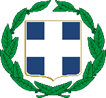 	1η ΥΠΕ ΑΤΤΙΚΗΣ «ΕΙΔΙΚΟ ΝΟΣΟΚΟΜΕΙΟ ΟΦΘΑΛΜΙΑΤΡΕΙΟ ΑΘΗΝΩΝ» Ν.Π.Δ.Δ.			ΑΦΜ: 999119411,  Δ.Ο.Υ.: Δ΄ΑΘΗΝΩΝΠληροφορίες: Γραφείο ΠρομηθειώνΔ/νση: Ελ. Βενιζέλου 26Τηλ: 213 2052 834/835Email: gr.prom@ophthalmiatreio.grΟ Προσφέρων υποχρεούται, επί ποινή απόρριψης, στον φάκελο «Τεχνική Προσφορά» να υποβάλει υπογεγραμμένο Φύλλο Συμμόρφωσης. Αυτό είναι φύλλο συσχέτισης της προσφοράς με τις απαιτήσεις των τεχνικών προδιαγραφών του παρόντος Διαγωνισμού. Στο φύλλο αυτό θα αναφέρονται οι συμφωνίες ή αποκλίσεις του προσφέροντος με τις τεχνικές προδιαγραφές που απαιτούνται από την Αναθέτουσα Αρχή για την  προμήθεια των συγκεκριμένων ειδών ,ήτοι «ΑΠΟΛΥΜΑΝΤΙΚΑ»  με ( CPV 33631600-8). Το Φύλλο Συμμόρφωσης πρέπει να υποβληθεί συμπληρωμένο σύμφωνα με τις παρακάτω επεξηγήσεις και οδηγίες τις οποίες ο υποψήφιος είναι υποχρεωμένος να ακολουθήσει: Στη Στήλη «Παράγραφοι Τεχνικών Προδιαγραφών», περιγράφονται αναλυτικά από την Αναθέτουσα Αρχή οι αντίστοιχοι τεχνικοί όροι/υποχρεώσεις για τα οποία θα πρέπει να δοθούν αντίστοιχες απαντήσεις.Σε όποια παράγραφο της Στήλης «Υποχρεωτική Απαίτηση» έχει συμπληρωθεί από την Αναθέτουσα Αρχή η λέξη «ΝΑΙ» σημαίνει ότι η αντίστοιχη προδιαγραφή είναι υποχρεωτική για τον προσφέροντα.Στη Στήλη «Απάντηση Υποψηφίου» σημειώνεται η απάντηση του προσφέροντος με τη μορφή ΝΑΙ/ΟΧΙ, εάν η αντίστοιχη προδιαγραφή πληρούται ή όχι από τον Ανάδοχο.Στη στήλη «Παραπομπές στην Τεχνική Περιγραφή»  ,θα καταγραφεί , όπου χρήζει, από τον προσφέροντα η σαφής παραπομπή σε συγκεκριμένες σελίδες και παραγράφους ή πίνακες της «Τεχνικής Περιγραφής» όπου ανευρίσκεται η αντίστοιχη αναλυτική περιγραφή και τεκμηρίωση στη δε «Τεχνικής Περιγραφής» σημειώνεται στη σχετική σελίδα και παράγραφο ή πίνακα, ο αντίστοιχος Α/Α της Τεχνικής Προδιαγραφής-Απαίτησης του Φύλλου ΣυμμόρφωσηςΠΙΝΑΚΑΣ ΣΥΜΜΟΡΦΩΣΗΣΠΡΟΔΙΑΓΡΑΦΕΣΠΡΟΔΙΑΓΡΑΦΕΣΠΡΟΔΙΑΓΡΑΦΕΣΣΤΟΙΧΕΙΑ                 ΠΡΟΣΦΟΡΑΣΣΤΟΙΧΕΙΑ                 ΠΡΟΣΦΟΡΑΣΣΤΟΙΧΕΙΑ                 ΠΡΟΣΦΟΡΑΣΑ/ΑΠΡΟΔΙΑΓΡΑΦΗΣΠΕΡΙΓΡΑΦΗΑΠΑΙΤΗΣΗΑΠΑΝΤΗΣΗΠΑΡΑΠΟΜΠΗΣΕΛΙΔΑ,ΠΑΡΑΓΡΑΦΟΠΑΡΑΠΟΜΠΗΣΕΛΙΔΑ,ΠΑΡΑΓΡΑΦΟ1ΑΠΟΛΥΜΑΝΤΙΚΟ ΔΑΠΕΔΩΝ ΚΑΙ ΕΠΙΦΑΝΕΙΩΝ ΣΕ ΜΟΡΦΗ ΤΑΜΠΛΕΤΑΣΌπως αναφέρονται οι τεχνικές προδιάγραφες για το είδος στις τεχνικές προδιάγραφες της Πρόσκλησης σελίδα (8) Α/Α (1).ΝΑΙΥποχρεωτικός δειγματισμός του είδους2ΑΠΟΛΥΜΑΝΤΙΚΟΙ ΚΟΚΚΟΙ ΧΛΩΡΙΟΥ ΓΙΑ ΑΔΡΑΝΟΠΟΙΗΣΗ ΒΙΟΛΟΓΙΚΩΝ ΥΓΡΩΝΌπως αναφέρονται οι τεχνικές προδιάγραφες για το είδος στις τεχνικές προδιάγραφες της Πρόσκλησης σελίδα (9) Α/Α (2).ΝΑΙΥποχρεωτικός δειγματισμός του είδους3ΑΠΟΛΥΜΑΝΤΙΚΟ ΣΠΡΕΙ ΜΕ ΑΛΚΟΟΛΗ ΓΙΑ ΜΙΚΡΕΣ ΕΠΙΦΑΝΕΙΕΣ ΚΑΙ ΕΞΟΠΛΙΣΜΟ ΣΕ ΣΥΣΚΕΥΑΣΙΑ 1 LTΌπως αναφέρονται οι τεχνικές προδιάγραφες για το είδος στις τεχνικές προδιάγραφες της Πρόσκλησης σελίδα (10) Α/Α (3).ΝΑΙΥποχρεωτικός δειγματισμός του είδους4ΑΠΟΛΥΜΑΝΤΙΚΑ ΠΑΝΑΚΙΑ ΙΑΤΡΟΤΕΧΝΟΛΟΓΙΚΟΥ ΕΞΟΠΛΙΣΜΟΥΌπως αναφέρονται οι τεχνικές προδιάγραφες για το είδος στις τεχνικές προδιάγραφες της Πρόσκλησης σελίδα (11) Α/Α (4).ΝΑΙΥποχρεωτικός δειγματισμός του είδους5ΥΓΡΟ ΚΑΘΑΡΙΣΜΟΥ ΚΑΙ ΠΡΟ-ΑΠΟΛΥΜΑΝΣΗΣ ΧΕΙΡΟΥΡΓΙΚΩΝ ΕΡΓΑΛΕΙΩΝ Όπως αναφέρονται οι τεχνικές προδιάγραφες για το είδος στις τεχνικές προδιάγραφες της Πρόσκλησης σελίδα (12) Α/Α (5).ΝΑΙΥποχρεωτικός δειγματισμός του είδουςΠΡΟΔΙΑΓΡΑΦΕΣΠΡΟΔΙΑΓΡΑΦΕΣΠΡΟΔΙΑΓΡΑΦΕΣΣΤΟΙΧΕΙΑ                 ΠΡΟΣΦΟΡΑΣΣΤΟΙΧΕΙΑ                 ΠΡΟΣΦΟΡΑΣΣΤΟΙΧΕΙΑ                 ΠΡΟΣΦΟΡΑΣΑ/ΑΠΡΟΔΙΑΓΡΑΦΗΣΠΕΡΙΓΡΑΦΗΑΠΑΙΤΗΣΗΑΠΑΝΤΗΣΗΠΑΡΑΠΟΜΠΗΣΕΛΙΔΑ,ΠΑΡΑΓΡΑΦΟΠΑΡΑΠΟΜΠΗΣΕΛΙΔΑ,ΠΑΡΑΓΡΑΦΟ6ΔΙΑΛΥΜΑ ΥΨΗΛΟΥ ΒΑΘΜΟΥ ΑΠΟΛΥΜΑΝΣΗΣ ΧΕΙΡΟΥΡΓΙΚΩΝ ΕΡΓΑΛΕΙΩΝ, ΕΝΔΟΣΚΟΠΙΩΝ ΚΑΙ ΛΟΙΠΩΝ ΟΡΓΑΝΩΝ ΧΩΡΙΣ ΑΛΔΕΫΔΕΣΌπως αναφέρονται οι τεχνικές προδιάγραφες για το είδος στις τεχνικές προδιάγραφες της Πρόσκλησης σελίδα (12) Α/Α (6).ΝΑΙΥποχρεωτικός δειγματισμός του είδους7ΑΝΤΙΣΗΠΤΙΚΟ GEL ΧΕΡΙΩΝ ΜΕ ΑΝΤΛΙΑ (ΣΕ ΣΥΣΚΕΥΑΣΙΑ 500ml)Όπως αναφέρονται οι τεχνικές προδιάγραφες για το είδος στις τεχνικές προδιάγραφες της Πρόσκλησης σελίδα (13) Α/Α (7).ΝΑΙΥποχρεωτικός δειγματισμός του είδους